ҠАРАР                                                                                         ПОСТАНОВЛЕНИЕ 28  июль 2022й.                                  №139	     28  июля 2022 г.О передаче земельного участкав собственность муниципального района Бакалинский район Республики БашкортостанРуководствуясь п. 2 ст. 51 Федерального закона «Об общих принципах организации местного самоуправления в Российской Федерации» от 06 октября 2003 года № 131-ФЗ, п. 3 ст. 3.1 Федерального закона «О введении в действие Земельного кодекса Российской Федерации» от 25 октября 2001 года № 137-ФЗ, рассмотрев согласие о принятия в казну муниципального района Бакалинский район Республики Башкортостан, администрация сельского поселенияПОСТАНОВЛЯЕТ:                                                                                                          1. Передать в собственность муниципального района Бакалинский район Республики Башкортостан земельный участок с кадастровым номером 02:07:150202:65 общей площадью 15000 кв. м. из земель промышленности, энергетики, транспорта, связи, радиовещания, телевидения, информатики, земли для обеспечения космической деятельности, земли обороны, безопасности и земли иного специального назначения. Местоположение: Республика Башкортостан, район Бакалинский, c/c Староматинский, установлено  относительно ориентира вблизи д.Кызыл Буляк;         разрешенное использование земельного участка: недропользование. 2. Рекомендовать муниципальному казенному учреждению « муниципального района Бакалинский район Республики Башкортостан» в установленный срок представить обновленную карту учета муниципального имущества для внесения изменений в реестр муниципального имущества муниципального района Бакалинский район Республики Башкортостан.3. Контроль за исполнением настоящего Постановления оставляю за собой.Глава сельского поселенияСтароматинский сельсоветмуниципального районаБакалинский район Республики Башкортостан                                                                     Т.В.Кудряшова                                               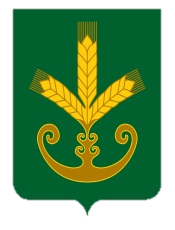 Башкортостан РеспубликаҺыБакалы районы муниципаль районыныңИςке Маты ауыл советыауыл биләмәһе Хакимиәте__________________________________Республика БашкортостанАдминистрация сельского поселенияСтароматинский сельсоветмуниципального районаБакалинский район_______________________________